Додатокдо проекту рішення виконавчого комітетувід                               № ПЕРЕЛІКзамовників, яким дозволено розміщення соціальної реклами       Начальник управління архітектури та містобудування Сумської міської ради –головний архітектор														А.В. Кривцов№ з/пЗамовник соціальної рекламиТип рекламного засобуКількість, од. (щомісячно)ПеріодрозміщенняВласник рекламних засобів, на яких планується розміщення соціальної реклами, інші приміткиМакет1.Громадська організація «Фонд по формуванню здорового способу життя «Центр здорової молоді»    Сіті-лайт1,2м х 1,8м4грудень 2018–лютий 2019Сюжет на тему «Профілактика алкоголізму та наркоманії»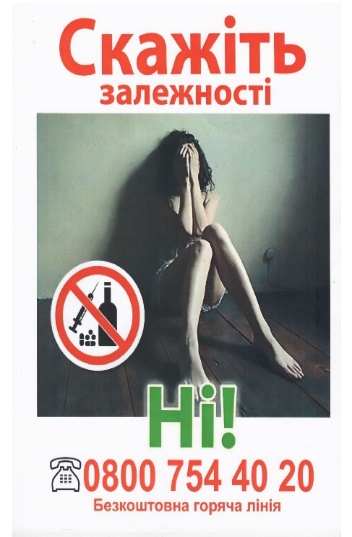 2. Окремий регіональний центр комплектування Східного регіонального управління Державної прикордонної служби УкраїниБілборд3м х 6м         2грудень 2018–лютий 2019Сюжет щодо популяризації проходження військової служби за контрактом у Державній прикордонній службі України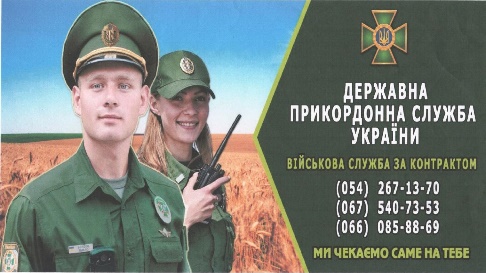 